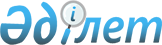 Об утверждении Положения о государственном учреждении "Управление образования Кызылординской области"
					
			Утративший силу
			
			
		
					Постановление Кызылординского областного акимата от 30 июня 2014 года N 625. Зарегистрировано Департаментом юстиции Кызылординской области 04 июля 2014 года N 4717      Сноска. Утратило силу постановлением Кызылординского областного акимата от 30.09.2014 N 724
      В соответствии с Законами Республики Казахстан от 23 января 2001 года «О местном государственном управлении и самоуправлении в Республике Казахстан» и Законом Республики Казахстан от 1 марта 2011 года «О государственном имуществе» акимат Кызылординской области ПОСТАНОВЛЯЕТ:
      1. Утвердить прилагаемое Положение о государственном учреждении «Управление образования Кызылординской области».
      2. Государственному учреждению «Управление образования Кызылординской области» принять меры, вытекающие из настоящего постановления.
      3. Контроль за исполнением настоящего постановления возложить на заместителя акима Кызылординской области Альназарову А.Ш.
      4. Настоящее постановление вводится в действие по истечении десяти календарных дней после дня первого официального опубликования.

 Положение о государственном учреждении «Управление образования Кызылординской области» 1. Общие положения      1. Государственное учреждение «Управление образования Кызылординской области» (далее - Управление) является государственным органом Республики Казахстан, осуществляющим руководство в сфере (-ах) образования акимата Кызылординской области.
      2. Учредителем Управления является акимат Кызылординской области.
      3. Управление осуществляет свою деятельность в соответствии с Конституцией и законами Республики Казахстан, актами Президента и Правительства Республики Казахстан, иными нормативно-правовыми актами, а также настоящим Положением.
      4. Управление является юридическим лицом в организационно-правовой форме государственного учреждения, имеет печати и штампы со своим наименованием на государственном языке, бланки установленного образца, в соответствии с законодательством Республики Казахстан счета в органах казначейства.
      5. Управление вступает в гражданско-правовые отношения от собственного имени.
      6. Управление имеет право выступать стороной гражданско-правовых отношений от имени государства, если оно уполномочено на это в соответствии с законодательством.
      7. Управление по вопросам своей компетенции в установленном законодательством порядке принимает решения, оформляемые приказами руководителя Управления, другими актами, предусмотренными законодательством Республики Казахстан.
      8. Структура и лимит штатной численности Управления утверждаются в соответствии с действующим законодательством.
      9. Местонахождение Управления: Республика Казахстан, Кызылординская область, 120014, город Кызылорда, улица Бейбарыс Султан, без номера.
      10. Полное наименование государственного органа - государственное учреждение «Управление образования Кызылординской области». 
      11. Настоящее Положение является учредительным документом Управления образования.
      12. Финансирование деятельности Управления осуществляется из областного бюджета.
      13. Управлению запрещается вступать в договорные отношения с субъектами предпринимательства на предмет выполнения обязанностей, являющихся функциями Управления. 
      Если Управлению образования законодательными актами предоставлено право осуществлять приносящую доход деятельность, то доход, полученный от такой деятельности, направляется в доход государственного бюджета.
 2. Миссия, основные задачи, функции, права и обязанности государственного органа      14. Миссия Управления: 
      осуществление функций по внедрению и развитию целостной и эффективной системы образования, ориентированной на достижение стратегических целей и реализацию приоритетных задач по обеспечению развития образовательного процесса в области, создание условий для гармоничного развития личности ребенка на основе соблюдения всех законных прав, предусмотренных действующим законодательством Республики Казахстан и Конвенцией о правах ребенка, формирование нравственных приоритетов и духовных ориентиров в обществе, а также создание эффективной системы межведомственной координации по вопросам защиты прав детей. 
      15. Задачи: 
      1) реализация государственной политики в сфере образования области;
      2) обеспечение реализации Конституции Республики Казахстан, Конвенции о правах ребенка, Кодекса Республики Казахстан «О браке (супружестве) и семье», Законов Республики Казахстан «О правах ребенка в Республике Казахстан», «Об образовании» и иных законодательных и нормативно-правовых актов по вопросам защиты прав и законных интересов детей;
      3) координация на местном уровне межведомственного сотрудничества и контроля по осуществлению комплекса мер, связанных с реализацией прав всех категорий детского населения в соответствии с законодательством Республики Казахстан;
      4) профилактика и предупреждение социального сиротства, насилия и жестокого обращения в отношении детей, наихудших форм детского труда, оказание помощи детям, находящимся в трудной жизненной ситуации, оказание содействия в создании условий для улучшения качества жизни детей;
      5) мониторинг реализации положений Конвенции о правах ребенка, программ нравственно-духовного воспитания, анализ и прогноз социального благополучия и духовного роста детей, выработка рекомендаций по улучшению качества жизни детей в регионе. Повышение уровня информированности населения о правах ребенка и путях их реализации;
      6) создание условий для успешной самореализации детей, поддержка и стимулирование детских социальных инициатив и детских общественных организаций, направленных на успешную интеграцию детей в общество на основе нравственно-духовных ценностей;
      7) осуществление иных задач, предусмотренных законодательством Республики Казахстан.
      16. Функции: 
      1) обеспечивает организацию правового воспитания граждан;
      2) обеспечивает предоставление технического и профессионального, послесреднего образования; 
      3) обеспечивает обучение детей по специальным общеобразовательным учебным программам; 
      4) обеспечивает обучение одаренных детей в специализированных организациях образования; 
      5) организует заказ и обеспечение организаций образования, реализующих общеобразовательные учебные программы основного среднего, общего среднего образования и профессиональные учебные программы технического и профессионального, послесреднего образования бланками документов государственного образца об образовании и осуществляет контроль за их использованием; 
      6) подготавливает проект решения областного акимата о государственном образовательном заказе на подготовку специалистов с техническим и профессиональным, послесредним образованием;
      7) организует участие обучающихся в едином национальном тестировании; 
      8) осуществляет материально-техническое обеспечение государственных организаций образования, реализующих профессиональные учебные программы технического и профессионального, послесреднего образования, а также специальные и специализированные общеобразовательные учебные программы (за исключением организаций образования в исправительных учреждениях уголовно-исполнительной системы);
      9) направляет средства на оказание финансовой и материальной помощи обучающимся и воспитанникам государственных учреждений образования из семей, имеющих право на получение государственной адресной социальной помощи, а также из семей, не получающих государственную адресную социальную помощь, в которых среднедушевой доход ниже величины прожиточного минимума, и детям-сиротам, детям, оставшимся без попечения родителей, проживающим в семьях, детям из семей, требующих экстренной помощи в результате чрезвычайных ситуаций, и иным категориям обучающихся и воспитанников, определяемым коллегиальным органом управления организаций образования, в размере не менее одного процента от бюджетных средств, выделяемых на текущее содержание;
      10) обеспечивает приобретение и доставку учебников и учебно-методических комплексов на бумажных и электронных носителях для организаций образования, реализующих на основе государственного заказа профессиональные образовательные учебные программы технического и профессионального образования, а также специализированные и специальные общеобразовательные учебные программы; 
      11) обеспечивает организацию и проведение школьных олимпиад и конкурсов научных проектов по общеобразовательным предметам, конкурсов исполнителей и конкурсов профессионального мастерства областного масштаба; 
      12) обеспечивает дополнительное образование детей, осуществляемое на областном уровне; 
      13) организует переподготовку кадров и повышение квалификации работников государственных организаций образования, финансируемых за счет бюджетных средств; 
      14) обеспечивает обследование психического здоровья детей и подростков и оказание психолого-медико-педагогической консультативной помощи населению; 
      15) обеспечивает реабилитацию и социальную адаптацию детей и подростков с проблемами в развитии; 
      16) организует бесплатное и льготное питание отдельных категорий обучающихся в порядке, предусмотренном законодательством Республики Казахстан; 
      17) содействует трудоустройству лиц, окончивших на основе государственного образовательного заказа организации образования, реализующие профессиональные учебные программы технического и профессионального, послесреднего образования; 
      18) ежегодно до 15 апреля представляет в уполномоченные органы в области образования и здравоохранения заявки о потребности в кадрах в сельской местности с последующим трудоустройством согласно представленным заявкам; 
      19) вносит предложения в маслихат о льготном проезде обучающихся на общественном транспорте;
      20) осуществляет образовательный мониторинг;
      21) обеспечивает функционирование центра адаптации несовершеннолетних;
      22) обеспечивает условия лицам, содержащимся в центрах адаптации несовершеннолетних;
      23) оказывает содействие попечительским советам;
      24) выплачивает победителям конкурса – государственным учреждениям среднего образования грант "Лучшая организация среднего образования";
      25) выдает разрешение на обучение в форме экстерната в организациях образования, реализующих специализированные и специальные общеобразовательные учебные программы; 
      26) участие в формировании социальной инфраструктуры для детей;
      27) разработка проекта постановления акимата области об определении порядка информирования и проведения консультаций, осуществления мероприятий по защите прав и законных интересов ребенка;
      28) осуществление мероприятий по реализации государственной политики в интересах детей в области воспитания, образования, здравоохранения, науки, культуры, физической культуры и спорта, социального обслуживания и социальной защиты семьи, определенных центральными исполнительными органами;
      29) осуществление в установленном порядке обязательного трудоустройства и обеспечения жильем детей-сирот, детей, оставшихся без попечения родителей;
      30) представляют для утверждения в соответствующие маслихаты персонального состава комиссий по делам несовершеннолетних и защите их прав и организует их работу;
      31) ведут региональный учет несовершеннолетних, находящихся в трудной жизненной ситуации, и неблагополучных семей;
      32) принимают в порядке, установленном законодательством Республики Казахстан, меры по трудовому и бытовому устройству, оказанию иной помощи несовершеннолетним, находящимся в трудной жизненной ситуации;
      33) оказывает организационно-методическую помощь некоммерческим и иным организациям, деятельность которых связана с осуществлением мер по профилактике правонарушений, безнадзорности и беспризорности среди несовершеннолетних, пропаганде здорового образа жизни, повышению правовой грамотности подростков;
      34) содержат в установленном законом порядке в центрах адаптации несовершеннолетних безнадзорных и безпризорных в возрасте от трех до восемнадцати лет, несовершеннолетних, оставшихся без попечения родителей или лиц, их заменяющих, а также направляемых в специальные организации образования; 
      35) обеспечивает формирование социальной инфраструктуры для несовершеннолетних, в том числе организаций, осуществляющих функции по защите прав ребенка, и проводят мониторинг их деятельности;
      36) осуществляет в установленном порядке государственное обеспечение детей-сирот, детей, оставшихся без попечения родителей;
      37) принимает меры по устранению причин и условий, способствующих совершению правонарушений;
      38) осуществление в интересах местного государственного управления иных полномочий, возлагаемых на местные исполнительные органы законодательством Республики Казахстан.
      39) осуществляет внутренний контроль по направлениям деятельности государственного органа с целью повышения качества и производительности его работы.
      17. Права и обязанности:
      1) Управление для реализации возложенных на него задач и осуществления своих функций имеет право в установленном законодательством порядке:
      запрашивать и получать от государственных органов, организаций, их должностных лиц необходимую информацию и материалы;
      проводить совещания, семинары, конференции по вопросам, входящим в его компентенцию; 
      осуществлять иные права, предусмотренные действующими законодательными актами.
      2) Управление обязано:
      принимать законные и обоснованные решения;
      обеспечивать контроль за исполнением принятых решений;
      исполнять иные полномочия, предусмотренные действующими законодательными актами.
 3. Организация деятельности Управления      18. Руководство Управлением осуществляет первый руководитель, который несет персональную ответственность за выполнение возложенных на Управление задач и осуществление им своих функций.
      19. Первый руководитель Управления назначается на должность и освобождается от должности акимом области.
      20. Первый руководитель Управления имеет заместителей, которые назначаются на должность и освобождаются от должности в соответствии с законодательством Республики Казахстан.
      21. Полномочия первого руководителя Управления:
      1) в процессе реализации своих полномочий отчитывается акиму области и курирующему заместителю акима области;
      2) представляет Управление в государственных органах и иных организациях в пределах своей компетенции;
      3) в соответствии с законодательством назначает на должность и освобождает от должности работников Управления, вопросы трудовых отношений которых отнесены к его компетенции;
      4) обеспечивает разработку стратегических и программных документов;
      5) в установленном законодательством порядке налагает дисциплинарные взыскания и применяет меры поощрения на сотрудников Управления, вопросы трудовых отношений которых отнесены к его компетенции;
      6) подписывает приказы;
      7) действует без доверенности от имени Управления;
      8) заключает договора;
      9) выдает доверенности;
      10) принимает регламент по вопросам организации своих полномочий и внутренного распорядка;
      11) несет персональную ответственность за работу по борьбе с коррупцией;
      12) организует, координирует и контролирует работу Управления;
      13) исполняет поручения и акты акима и акимата области;
      14) утверждает положения о структурных подразделениях Управления;
      15) организует разработку проектов нормативно-правовых актов в пределах компетенции; 
      16) обеспечивает соблюдение норм служебной этики; 
      17) реализует политику гендерного равенства;
      18) утверждает график личного приема физических лиц и представителей юридических лиц; 
      19) осуществляет иные полномочия, возложенные законодательством Республики Казахстан, настоящим Положением, акиматом области, акимом, его заместителями и аппаратом акима области.
      Исполнение полномочий первого руководителя Управления в период его отсутствия осуществляется лицом, его замещающим в соответствии с действующим законодательством.
      22. Первый руководитель определяет полномочия своих заместителей в соответствии с действующим законодательством.
      23. Режим работы Управления:
      1) Управления работает 5 (пять) дней в неделю;
      2) работа Управления начинается по местному времени в 09-00, заканчивается в 19-00. Перерыв: с 13-00 до 15-00;
      3) В субботу и в воскресенье а также установленные законодательством Республики Казахстан в праздничные дни Управления не работает. 
      24. Режим работы Управления устанавливается правилами внутреннего трудового распорядка и не должен противоречить нормам трудового законодательства Республики Казахстан.
      25. Взаимоотношения между администрацией Управления и трудовым коллективом регулируются в соответствии с Трудовым кодексом Республики Казахстан и законом о государственной службе.
 4. Имущество Управления      26. Управление может иметь на праве оперативного управления обособленное имущество в случаях, предусмотренных законодательством.
      Имущество Управления формируется за счет имущества, переданного ему собственником, а также имущества (включая денежные доходы), приобретенного в результате собственной деятельности и иных источников, не запрещенных законодательством Республики Казахстан.
      27. Имущество, закрепленное за Управлением, относится к областной коммунальной собственности.
      28. Управление не вправе самостоятельно отчуждать или иным способом распоряжаться закрепленным за ним имуществом и имуществом, приобретенным за счет средств, выданных ему по плану финансирования, если иное не установлено законодательством.
 5. Реорганизация и упразднение Управления      29. Реорганизация и упразднение Управления осуществляются в соответствии с законодательством Республики Казахстан.
      Использование имущества в случае ликвидации Управления осуществляется в соответствии с законодательством Республики Казахстан.

					© 2012. РГП на ПХВ «Институт законодательства и правовой информации Республики Казахстан» Министерства юстиции Республики Казахстан
				      Аким Кызылординской областиК. КушербаевУтверждено 
постановлением акимата Кызылординской области
от «30» июня 2014 года № 625 